chovatelská stanice royal forte - rezervační formulář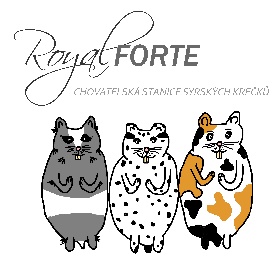 DOPRAVA KŘEČKA K VÁM DOMŮINFORMACE O ZVÍŘETI – zakřížkujte možnost a doplňte údaje Mám vybrané konkrétní zvíře (doplňte jméno) Nemám zatím zvolené konkrétní zvíře (zvolte preference)POHLAVÍ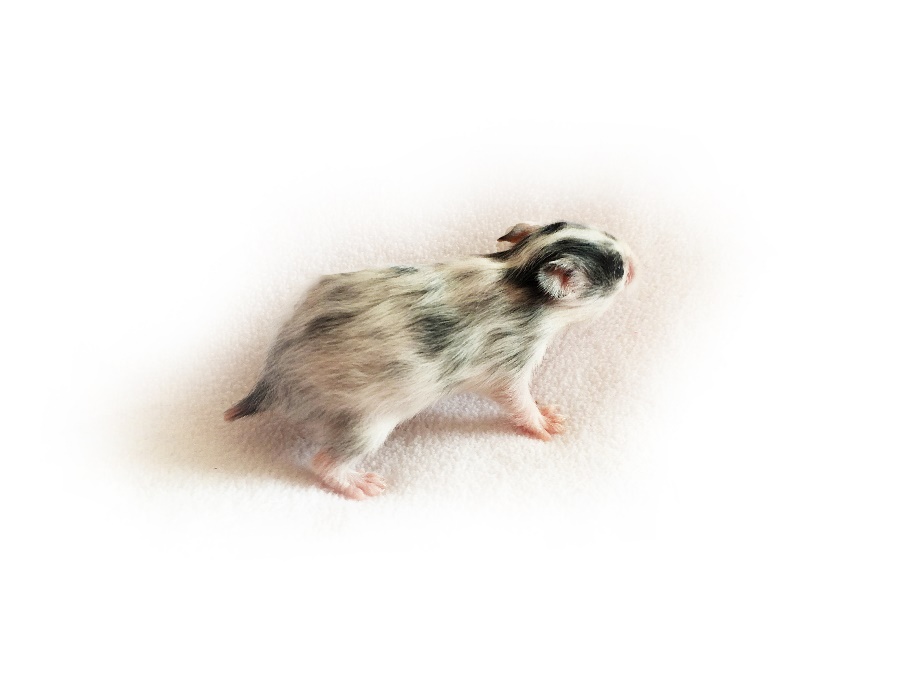 SRSTZBARVENÍKRESBA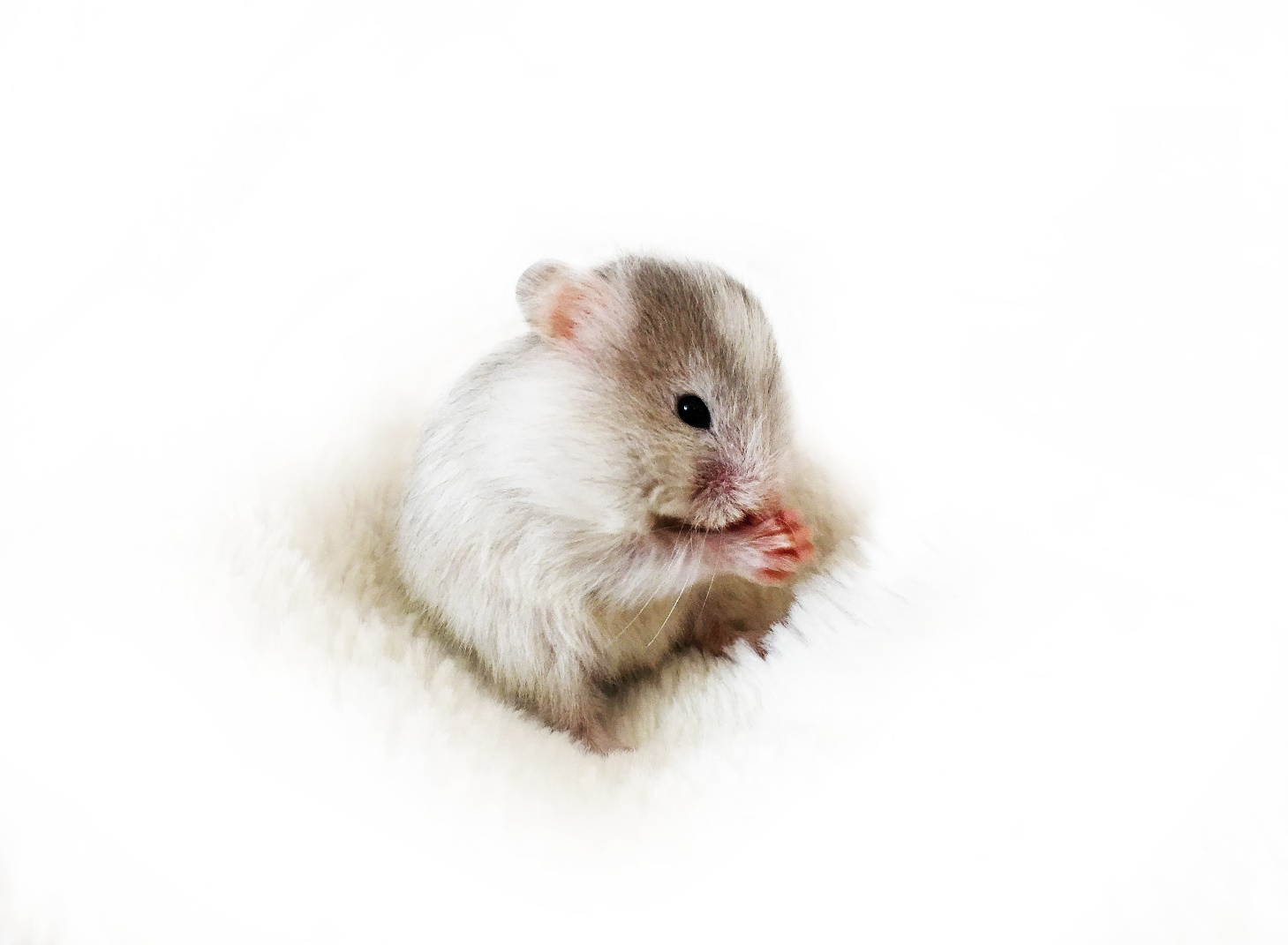 KONTAKT NA ZÁKONNÉHO ZÁSTUPCE (pro zájemce mladší 15ti let)Jméno a příjmení / chovatelská stanice:Bydliště:Telefon a email: Zkušenosti se zvířaty:K jakému účelu si křečka pořizujete?Doprava prostřednictvím přepravce zvířat pana Komínka je možná kamkoli po ČR dle aktuálních závozů. Více informací o trasách najdete zde: http://www.privez-zvire.cz/trasy/ Cena pro přepravce činí 350 Kč. K této částce je nutné připočíst náklady na dovoz na sběrné místo a přepravku ve výši 250 Kč. Cena celkem činí tedy 600 Kč. Zavazuji se uhradit náklady za dopravu předem v plné výši, v případě závazné rezervace zvířete. Zavazuji se uhradit náklady za dopravu předem v plné výši, v případě závazné rezervace zvířete.Jméno zvířete:Doplňující informace, požadavky nebo přání (např.: přeji si želvovinovou samici, nevadí mi vínové zbarvení očí apod.) Byl/a jsem seznámena s podmínkami prodeje křečka zchovatelské stanice Royal Forte, souhlasím s nimia zavazuji se je dodržovat. Uvědomuji si, že je křeček živý tvor plně závislý na lidsképéči. Jsem připraven/a zajistit křečkovi plnohodnotné bydlení,stravu a péči po celou dobu jeho života (cca 2-4 roky). Budu respektovatjeho každodenní potřeby (např. potřebu spánku přes den) a nebudu musvým počínáním způsobovat bolest nebo stres. V případě nemoci navštívím veterinárního lékaře, který rozhodne o léčbě, případně doporučí uspání zvířete, aby se tak ušetřilo jeho trápení. V případě, že se nebudu moci z jakéhokoli důvodu o zvíře již starat, zavazuji se kontaktovat domovskou stanici a situaci řešit s chovatelkou. V žádném případě nebudu zvíře nabízet ve zverimexech, na burzách apod.Koupí zvířete v chovatelské stanici Royal Forte získáváte chovatelský servis po celou dobu života zvířete, zde patří i odkoupení zvířete zpět, popřípadě pomoc při hledání nového domova.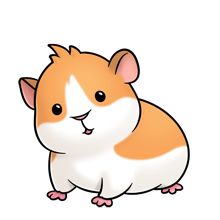 Závazná rezervace křečka v chs Royal Forte je podmíněna odesláním zálohy 100 Kč, která je v případě zrušení rezervace z Vaší strany nevratná a dále zasláním fotografií a rozměrů připravené a vyhovující ubikace:https://royalforte.weebly.com/za345izujeme-bydleniacute.htmlJméno a příjmení:Kontakt:Datum a místo:V:  